Информация для лиц, желающих пройти тесты ВФСК ГТО. 1. Регистрация на сайте www.gto.ru (для получения ID – номера) 2. Заявка.Лицо, желающее пройти тестирование, направляет в центр тестирования заявку на              прохождение тестирования лично, либо по электронной почте.  В заявке, подаваемой впервые, указывается:- фамилия, имя, отчество (при наличии);- пол;- дата рождения;- данные документа, удостоверяющего личность гражданина Российской Федерации; - для лиц, не достигших возраста четырнадцати лет – данные свидетельства о рождении;- адрес места жительства;- контактный телефон, адрес электронной почты;- основное место учебы, работы (при наличии);- спортивное звание (при наличии); - почетное спортивное звание (при наличии);- спортивный разряд с указанием вида спорта (при наличии);- перечень выбранных видов испытаний (тестов);- согласие на обработку персональных данных.К заявке прилагаются две фотографии размером 3х4 см, медицинская справка – допуск к сдаче ВФСК ГТО, копия свидетельства о рождении или паспорта.В случае изъявления желания несовершеннолетним пройти тестирование, заявка подается его законными представителями.3. Получение медицинского допуска.4. Выполнение испытаний.5. Вручение знака отличия.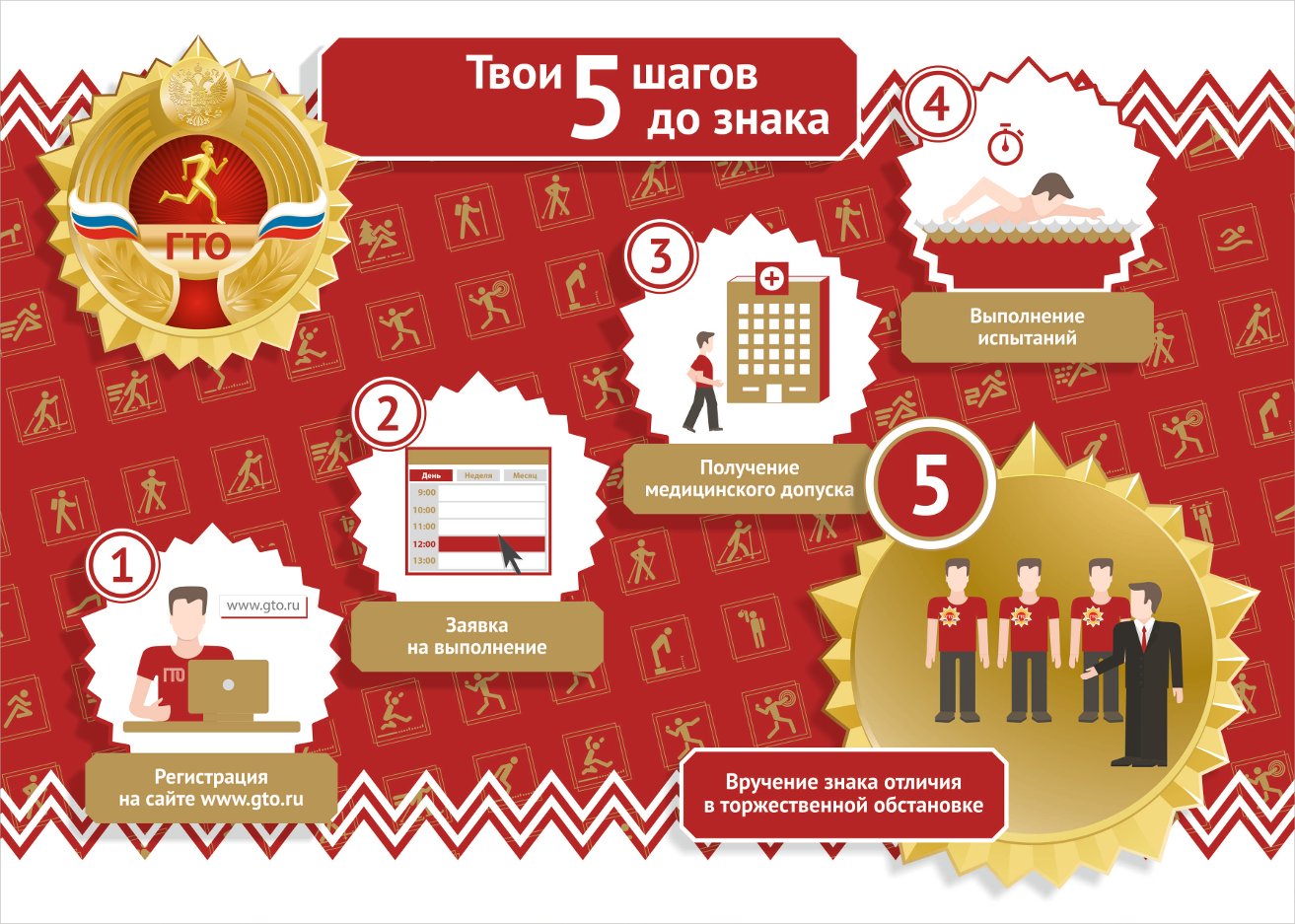 